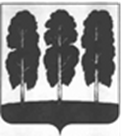 АДМИНИСТРАЦИЯ БЕРЕЗОВСКОГО РАЙОНАХАНТЫ-МАНСИЙСКОГО АВТОНОМНОГО ОКРУГА – ЮГРЫРАСПОРЯЖЕНИЕ  от  17.04.2019			        		                         	                              № 290-рпгт. БерезовоОб утверждении публичной декларации о результатах реализации мероприятий муниципальной программы «Культурное пространство Березовского района»   	Руководствуясь постановлением администрации Березовского района                      от 17.09.2018 № 803 «О модельной муниципальной программе Березовского района, порядке принятия решения о разработке муниципальных программ Березовского района, их формирования, утверждения и реализации, порядке проведения и критериев ежегодной оценки эффективности реализации муниципальной программы Березовского района и признании утратившими силу некоторых муниципальных нормативных правовых актов администрации Березовского района»: Утвердить публичную декларацию о результатах реализации мероприятий муниципальной программы «Культурное пространство Березовского района»                (далее – публичная декларация, муниципальная программа) согласно приложению к настоящему распоряжению.Назначить комитет культуры администрации Березовского района (Хазиахметова Т.Л.) ответственным за:- корректировку публичной декларации и приведение ее в соответствие с изменениями муниципальной программы, связанными с уточнением наименований и (или) объемов финансирования мероприятий (подпрограмм) муниципальной программы, реализация которых напрямую приводит к достижению соответствующего результата;- размещение публичной декларации на официальном веб-сайте органов местного самоуправления Березовского района.3. Разместить настоящее распоряжение на официальном  веб-сайте органов местного самоуправления Березовского района.4. Настоящее распоряжение вступает в силу после его подписания.5. Контроль за исполнением настоящего распоряжения возложить на заместителя главы  Березовского района И.В. Чечеткину.    Глава района                                                                                        В.И. ФоминПриложение к распоряжению администрации Березовского района от 17.04.2019 № 290-рРезультаты реализации мероприятий муниципальной программы «Культурное пространство Березовского района»№ п/пНаименование результата <2>Значение  результата (ед. измерения)<3>Срок исполнения<4>Наименование мероприятия (подпрограммы) муниципальной программы, направленного на достижение результата)<5>Объем финансирования мероприятия (подпрограммы) тыс. рублей<6>1234561.Увеличение числа граждан, принимающих участие в культурной деятельности (проценты к базовому значению)на 15 % к базовому значению2030 годМероприятие 1.1.Развитие библиотечного делаПодпрограмма I. Модернизация и развитие учреждений и организаций культуры226 444,801.Увеличение числа граждан, принимающих участие в культурной деятельности (проценты к базовому значению)на 15 % к базовому значению2030 годМероприятие 1.2.Развитие музейного делаПодпрограмма I. Модернизация и развитие учреждений и организаций культуры227 447,401.Увеличение числа граждан, принимающих участие в культурной деятельности (проценты к базовому значению)на 15 % к базовому значению2030 годМероприятие 2.3.Стимулирование культурного разнообразия в Березовском районеПодпрограмма IIПоддержка творческих инициатив, способствующих самореализации населения697 666,102.Увеличение доли детей, привлекаемых к участию в творческих мероприятиях (%)32%2030 годМероприятие 2.1. Поддержка одаренных детей и молодежи, развитие художественного образованияПодпрограмма II. Поддержка творческих инициатив, способствующих самореализации населения1 063 202,93.Увеличение средней  численности пользователей архивной информацией на 10 тыс. человек населения (человек)510 человек2030 годМероприятие 3.3.Развитие архивного делаПодпрограмма III. Организационные экономические  механизмы развития культуры, архивного дела и историко-культурного наследия5 728,74.Сохранение количества объектов культурного наследия в Березовском районе (единиц)110 единиц2019 – 2030 годыМероприятие 3.2.Сохранение, популяризация и государственная охрана объектов культурного наследияПодпрограмма III. Организационные экономические  механизмы развития культуры, архивного дела и историко-культурного наследия38 853,0